                           ҠАРАР                                                                                                                          РЕШЕНИЕ24 февраль 2021 й.                            №85                              24 февраля   2021г.О работе медицинского обслуживания населения сельского поселения Кызыльский сельсовет за 2020 год            Заслушав выступление Гималетдиновой Альбины Радиковны   - фельдшера  ГБУЗ РБ Раевская ЦРБ Кызыльской  амбулатории, заведующей фельдшерским  пунктом  д.Ярташлы о состоянии и мерах по улучшению медицинского  обслуживания населения  Совет сельского поселения Кызыльский сельсовет  муниципального района Альшеевский  район Республики Башкортостан        р е ш и л:  1.Информацию о работе медицинского обслуживания сельского поселения Кызыльский сельсовет о состоянии и мерах по улучшению медицинского  обслуживания населения    за 2020 год  принять к  сведению. Глава  сельского поселения Кызыльский  сельсовет:                                         Р.Ф.Искандаровс. Тавричанка24 февраля  2021 года  №  85БАШҠОРТОСТАН РЕСПУБЛИКАҺЫӘЛШӘЙ РАЙОНЫМУНИЦИПАЛЬ РАЙОНЫНЫҢҠЫҘЫЛ АУЫЛ СОВЕТЫАУЫЛ БИЛӘМӘҺЕ СОВЕТЫ(БАШҠОРТОСТАН РЕСПУБЛИКАҺЫӘЛШӘЙ РАЙОНЫКЫЗЫЛ АУЫЛ СОВЕТЫ)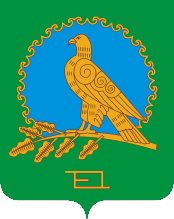 СОВЕТ СЕЛЬСКОГО ПОСЕЛЕНИЯКЫЗЫЛЬСКИЙ СЕЛЬСОВЕТМУНИЦИПАЛЬНОГО РАЙОНААЛЬШЕЕВСКИЙ РАЙОН РЕСПУБЛИКА БАШКОРТОСТАН(КЫЗЫЛЬСКИЙ СЕЛЬСОВЕТАЛЬШЕЕВСКОГО  РАЙОНАРЕСПУБЛИКИ БАШКОРТОСТАН)